Formularz – opis punktu POI w aplikacji (POI - miejsce zaplanowane na spacerze, którego nie ma w aplikacji)Formularz – opis punktu POI w aplikacji (POI - miejsce zaplanowane na spacerze, którego nie ma w aplikacji)NazwaMaksymalnie 50 znaków.Pozostałości po młynie wodnymOpis miejsca/obiektuMaksymalnie 400 znaków.Po stronie północnej największego ze stawów w zaroślach znajdują się ślady po młynie wodnym, zniszczonym  w czasie II wojny światowej. Jego zdjęcie można znaleźć na https://grabownowielkie.pl. Obecnie w tym miejscu odnajdziemy betonowe elementy młynu, na których widnieją wyryte napisy w języku niemieckim, a brzeg płynącego tu strumyka jest wyłożony ceglano-kamiennego muru. Rodzaj kategoriiDo jakiej kategorii można przypisać punkt POI np. obiekt turystyczny, obiekt przyrodniczy, restauracja, hotel, łowisko, dla aktywnych, dla rodzin z dziećmi, miejsce dostępne publicznie itp.Obiekt turystycznyWspółrzędne geograficzneMożna pobrać z Google Maps51.35516184429601, 17.391809693355615Zdjęcie miejsca/obiektuZdjęcie stanowi okładkę propozycji, która wyświetla się po wejściu w punkt POI na aplikacji. Format: JPG. Min. rozmiar 1440x960. Maksymalnie 500KB.Wklej zdjęcie poglądowe oraz link do pobrania zdjęcia w lepszej jakości.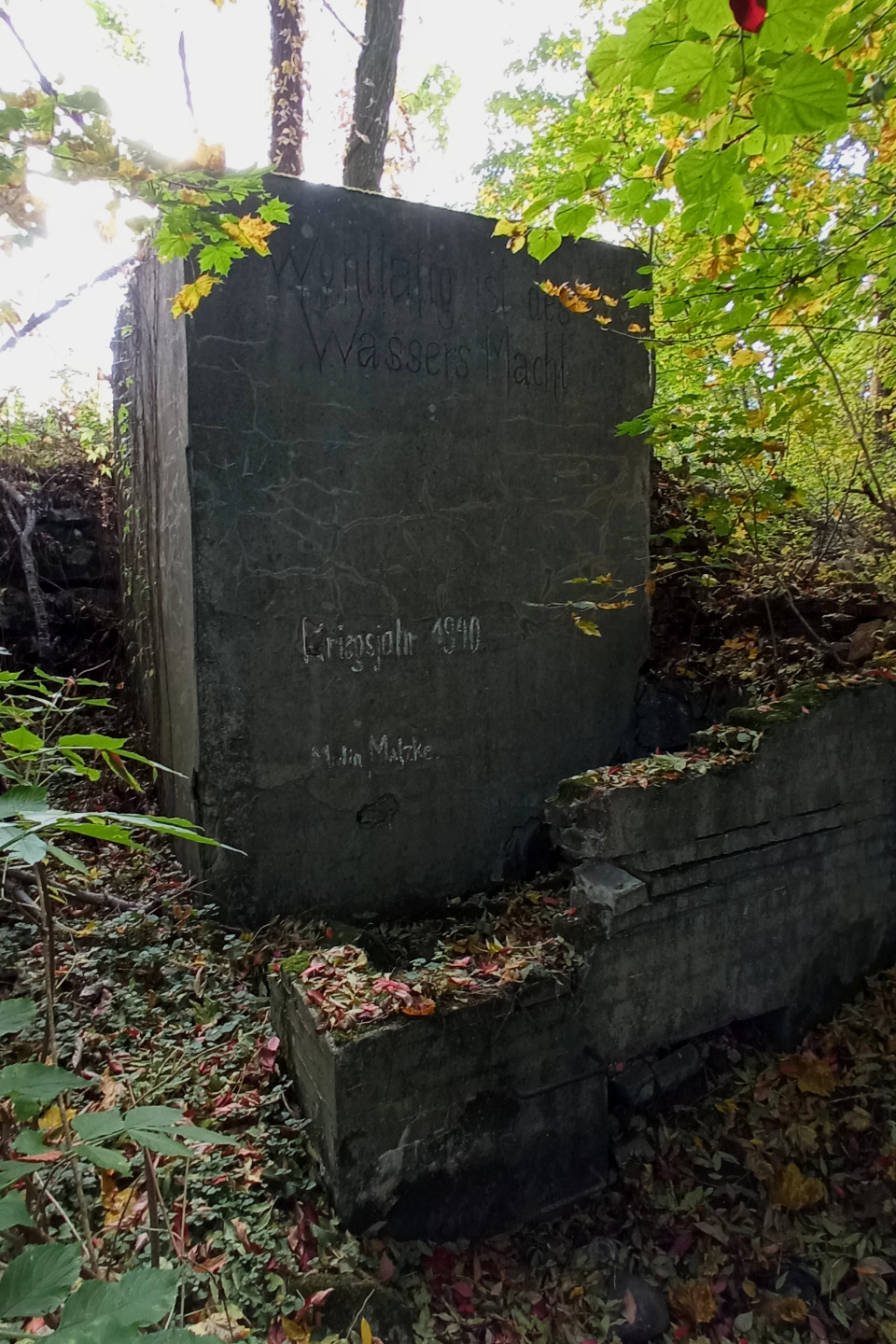 Godziny otwarcia miejsca/obiektuWpisz godziny lub nie dotyczyNie dotyczyUdogodnienia przy miejscu/obiekcie – jeśli dotyczyMaksymalnie 150 znaków.Np. dostępny dla osób 
z niepełnosprawnością, miejsce przyjazne dla zwierząt, WiFi, bezpłatny parking, plac zabaw.Nie dotyczyDane adresoweDane adresoweUlica z numeremKod pocztowy56-416MiejscowośćGrabowno WielkieGminaTwardogóraDane kontaktoweDane kontaktoweE-mail kontaktowyTelefon kontaktowyStrona internetowa